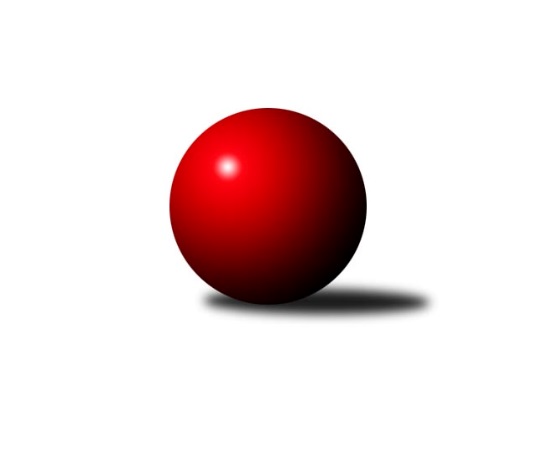 Č.7Ročník 2018/2019	2.11.2018Nejlepšího výkonu v tomto kole: 2679 dosáhlo družstvo: TJ Sokol Husovice DJihomoravský KP2 sever B 2018/2019Výsledky 7. kolaSouhrnný přehled výsledků:KK Mor.Slávia Brno G	- TJ Sokol Brno IV B	5:3	2482:2423	7.0:5.0	29.10.TJ Slovan Ivanovice n/H 	- KK Brno Židenice B	5:3	2438:2364	7.0:5.0	29.10.KK Orel Telnice B	- KK Orel Ivančice B	6:2	2349:2205	10.0:2.0	31.10.TJ Sokol Husovice D	- SKK Veverky Brno B	8:0	2679:2179	10.0:2.0	2.11.Tabulka družstev:	1.	TJ Sokol Husovice D	7	7	0	0	44.0 : 12.0 	60.0 : 24.0 	 2592	14	2.	KK Mor.Slávia Brno G	7	4	1	2	34.0 : 22.0 	51.0 : 33.0 	 2443	9	3.	TJ Sokol Brno IV B	7	4	0	3	36.0 : 20.0 	47.0 : 37.0 	 2522	8	4.	KK Orel Ivančice B	7	3	1	3	24.5 : 31.5 	35.0 : 49.0 	 2383	7	5.	KK Brno Židenice B	7	3	0	4	30.0 : 26.0 	41.5 : 42.5 	 2426	6	6.	TJ Slovan Ivanovice n/H	7	3	0	4	25.5 : 30.5 	41.5 : 42.5 	 2428	6	7.	KK Orel Telnice B	7	2	0	5	22.0 : 34.0 	39.5 : 44.5 	 2372	4	8.	SKK Veverky Brno B	7	1	0	6	8.0 : 48.0 	20.5 : 63.5 	 2204	2Podrobné výsledky kola:	 KK Mor.Slávia Brno G	2482	5:3	2423	TJ Sokol Brno IV B	Svatopluk Solařík *1	 	 189 	 164 		353 	 0:2 	 385 	 	205 	 180		Libuše Janková	Zdeněk Ondráček	 	 247 	 188 		435 	 1:1 	 412 	 	200 	 212		Jiří Smutný	Anna Kalasová	 	 221 	 231 		452 	 2:0 	 412 	 	209 	 203		Petr Komárek	Jan Bernatík	 	 183 	 206 		389 	 1:1 	 420 	 	216 	 204		Zdeněk Holoubek	Miroslav Oujezdský	 	 222 	 217 		439 	 1:1 	 440 	 	220 	 220		Rudolf Zouhar	Štěpán Kalas	 	 215 	 199 		414 	 2:0 	 354 	 	163 	 191		Milan Krejčírozhodčí: vedoucí družstevstřídání: *1 od 51. hodu Milan HájekNejlepší výkon utkání: 452 - Anna Kalasová	 TJ Slovan Ivanovice n/H 	2438	5:3	2364	KK Brno Židenice B	Petr Pokorný	 	 193 	 219 		412 	 2:0 	 384 	 	188 	 196		Vladimír Ryšavý	Pavel Lasovský	 	 173 	 188 		361 	 0:2 	 382 	 	183 	 199		Petr Vaňura	Radomír Břoušek	 	 214 	 210 		424 	 2:0 	 341 	 	165 	 176		Jan Tichák	Štefan Pataki	 	 190 	 216 		406 	 1:1 	 409 	 	214 	 195		Miroslav Korbička	Ferdinand Pokorný	 	 212 	 211 		423 	 2:0 	 407 	 	208 	 199		Vladimír Malý	Milan Svobodník	 	 216 	 196 		412 	 0:2 	 441 	 	227 	 214		Jiří Krevrozhodčí: vedoucí družstevNejlepší výkon utkání: 441 - Jiří Krev	 KK Orel Telnice B	2349	6:2	2205	KK Orel Ivančice B	Lukáš Trchalík	 	 188 	 205 		393 	 2:0 	 361 	 	182 	 179		Jakub Kovář	Robert Ondrůj	 	 196 	 237 		433 	 2:0 	 338 	 	176 	 162		Barbora Laštůvková	Jaroslava Hrazdírová	 	 198 	 209 		407 	 2:0 	 386 	 	194 	 192		František Zemek	Dominik Dokoupil *1	 	 190 	 147 		337 	 1:1 	 377 	 	184 	 193		Kateřina Nešpůrková	Jiří Hrazdíra st.	 	 190 	 176 		366 	 1:1 	 385 	 	184 	 201		Petr Kremláček	Robert Zajíček	 	 220 	 193 		413 	 2:0 	 358 	 	193 	 165		Karel Otrubarozhodčí: VDstřídání: *1 od 51. hodu Marta HrdličkováNejlepší výkon utkání: 433 - Robert Ondrůj	 TJ Sokol Husovice D	2679	8:0	2179	SKK Veverky Brno B	Petr Trusina	 	 238 	 250 		488 	 2:0 	 329 	 	163 	 166		Jaromíra Čáslavská	Martin Sedlák	 	 197 	 241 		438 	 2:0 	 361 	 	179 	 182		Jana Večeřová	Robert Pacal	 	 198 	 217 		415 	 1:1 	 379 	 	205 	 174		Vladimír Polách	Jan Veselovský	 	 253 	 234 		487 	 2:0 	 379 	 	170 	 209		František Uher	Jiří Trávníček	 	 201 	 227 		428 	 2:0 	 351 	 	187 	 164		Milan Grombiřík	Jiří Rauschgold	 	 204 	 219 		423 	 1:1 	 380 	 	208 	 172		Jaroslav Herůdekrozhodčí: Gabrhel KarelNejlepší výkon utkání: 488 - Petr TrusinaPořadí jednotlivců:	jméno hráče	družstvo	celkem	plné	dorážka	chyby	poměr kuž.	Maximum	1.	Rudolf Zouhar 	TJ Sokol Brno IV B	441.93	299.1	142.8	5.1	5/5	(451)	2.	Jiří Trávníček 	TJ Sokol Husovice D	440.00	299.7	140.3	4.4	4/4	(478)	3.	Jaromír Šula 	TJ Sokol Husovice D	438.67	296.0	142.7	3.1	4/4	(497)	4.	Martin Sedlák 	TJ Sokol Husovice D	436.25	292.5	143.8	5.4	4/4	(458)	5.	Zdeněk Machala 	TJ Slovan Ivanovice n/H 	435.33	300.3	135.0	7.7	3/4	(451)	6.	Jiří Smutný 	TJ Sokol Brno IV B	435.00	293.9	141.1	6.7	5/5	(471)	7.	Miroslav Hoffmann 	KK Brno Židenice B	434.38	309.5	124.9	5.8	4/5	(451)	8.	Jan Veselovský 	TJ Sokol Husovice D	433.00	300.2	132.8	5.4	4/4	(489)	9.	Petr Trusina 	TJ Sokol Husovice D	428.81	293.8	135.0	7.5	4/4	(488)	10.	Karel Gabrhel 	TJ Sokol Husovice D	427.17	297.5	129.7	9.0	3/4	(442)	11.	Petr Pokorný 	TJ Slovan Ivanovice n/H 	425.33	305.6	119.8	10.1	3/4	(434)	12.	Zdeněk Holoubek 	TJ Sokol Brno IV B	423.00	290.9	132.1	8.5	5/5	(438)	13.	Martin Zimmermann 	KK Orel Ivančice B	420.00	293.5	126.5	5.8	4/5	(429)	14.	Radomír Břoušek 	TJ Slovan Ivanovice n/H 	418.56	289.2	129.3	5.9	3/4	(426)	15.	Anna Kalasová 	KK Mor.Slávia Brno G	418.13	295.0	123.1	7.9	4/4	(452)	16.	Robert Zajíček 	KK Orel Telnice B	417.94	277.9	140.1	6.8	4/4	(441)	17.	Petr Komárek 	TJ Sokol Brno IV B	416.88	281.8	135.1	9.1	4/5	(436)	18.	Libuše Janková 	TJ Sokol Brno IV B	414.40	288.0	126.4	5.3	5/5	(448)	19.	Miroslav Oujezdský 	KK Mor.Slávia Brno G	413.67	293.8	119.8	9.8	4/4	(446)	20.	Miroslav Korbička 	KK Brno Židenice B	413.50	286.3	127.3	5.3	4/5	(474)	21.	Jan Bernatík 	KK Mor.Slávia Brno G	412.75	279.5	133.3	5.6	4/4	(433)	22.	Milan Doušek 	KK Orel Telnice B	411.83	292.0	119.8	10.0	4/4	(429)	23.	Vladimír Malý 	KK Brno Židenice B	410.20	291.5	118.7	8.0	5/5	(437)	24.	Zdeněk Ondráček 	KK Mor.Slávia Brno G	408.92	293.6	115.3	9.8	4/4	(443)	25.	Štěpán Kalas 	KK Mor.Slávia Brno G	408.44	286.6	121.8	7.7	4/4	(482)	26.	Bohuslav Orálek 	TJ Slovan Ivanovice n/H 	403.50	282.0	121.5	9.7	3/4	(427)	27.	Jaroslava Hrazdírová 	KK Orel Telnice B	398.00	282.4	115.6	8.4	3/4	(424)	28.	Milan Svobodník 	TJ Slovan Ivanovice n/H 	396.56	278.2	118.3	9.6	3/4	(417)	29.	Ferdinand Pokorný 	TJ Slovan Ivanovice n/H 	394.44	288.3	106.1	12.9	3/4	(448)	30.	Milan Krejčí 	TJ Sokol Brno IV B	394.27	276.3	117.9	9.8	5/5	(453)	31.	Jan Kučera 	TJ Slovan Ivanovice n/H 	393.88	286.6	107.3	11.0	4/4	(415)	32.	Jan Tichák 	KK Brno Židenice B	393.25	283.0	110.3	9.8	4/5	(426)	33.	Eugen Olgyai 	SKK Veverky Brno B	392.75	272.6	120.2	9.1	4/5	(418)	34.	Jiří Hrazdíra  st.	KK Orel Telnice B	392.58	277.9	114.7	10.7	3/4	(412)	35.	Petr Kremláček 	KK Orel Ivančice B	392.53	273.5	119.1	10.2	5/5	(419)	36.	Lukáš Trchalík 	KK Orel Telnice B	391.33	278.5	112.8	9.7	3/4	(430)	37.	Kateřina Nešpůrková 	KK Orel Ivančice B	389.40	279.8	109.6	12.5	5/5	(416)	38.	František Zemek 	KK Orel Ivančice B	385.58	279.7	105.9	12.3	4/5	(406)	39.	Vladimír Polách 	SKK Veverky Brno B	385.07	277.3	107.8	9.6	5/5	(416)	40.	Dominik Dokoupil 	KK Orel Telnice B	377.25	274.3	103.0	12.8	4/4	(425)	41.	Jaroslav Herůdek 	SKK Veverky Brno B	375.27	269.3	106.0	11.8	5/5	(430)	42.	Petr Kotzian 	KK Brno Židenice B	369.25	268.8	100.5	12.3	4/5	(384)	43.	Jaromíra Čáslavská 	SKK Veverky Brno B	358.08	262.8	95.3	14.3	4/5	(410)	44.	Jana Večeřová 	SKK Veverky Brno B	355.40	251.1	104.3	13.8	5/5	(396)		Martin Bublák 	KK Orel Ivančice B	466.33	313.8	152.5	5.5	2/5	(497)		Jiří Krev 	KK Brno Židenice B	434.67	298.7	136.0	8.1	3/5	(445)		Filip Žažo 	KK Mor.Slávia Brno G	433.00	293.0	140.0	4.0	1/4	(433)		Jiří Toman 	KK Orel Ivančice B	425.00	291.7	133.3	7.0	3/5	(454)		František Hrazdíra 	KK Orel Telnice B	425.00	315.0	110.0	8.0	1/4	(425)		Jiří Rauschgold 	TJ Sokol Husovice D	423.00	283.0	140.0	4.0	1/4	(423)		Štefan Pataki 	TJ Slovan Ivanovice n/H 	416.50	304.7	111.8	11.3	2/4	(432)		Pavel Suchan 	KK Brno Židenice B	414.00	300.3	113.8	7.8	2/5	(475)		Robert Pacal 	TJ Sokol Husovice D	412.63	287.8	124.9	7.6	2/4	(438)		Robert Ondrůj 	KK Orel Telnice B	407.17	280.5	126.7	6.8	2/4	(433)		Petr Žažo 	KK Mor.Slávia Brno G	403.00	306.0	97.0	15.0	1/4	(403)		Martin Večerka 	KK Mor.Slávia Brno G	399.25	285.3	114.0	11.3	2/4	(403)		Pavel Šmarda 	KK Orel Ivančice B	396.25	275.3	121.0	10.8	2/5	(419)		Vladimír Ryšavý 	KK Brno Židenice B	394.89	278.3	116.6	10.1	3/5	(457)		Petr Vaňura 	KK Brno Židenice B	391.50	286.8	104.7	13.2	3/5	(424)		Zdeněk Čepička 	TJ Slovan Ivanovice n/H 	385.67	269.7	116.0	8.2	2/4	(416)		Karel Otruba 	KK Orel Ivančice B	385.00	282.0	103.0	13.0	3/5	(407)		Martina Hájková 	KK Mor.Slávia Brno G	382.00	274.0	108.0	14.5	2/4	(407)		Jakub Kovář 	KK Orel Ivančice B	379.50	269.5	110.0	10.0	2/5	(398)		František Uher 	SKK Veverky Brno B	378.25	274.5	103.8	12.8	2/5	(380)		Karel Krajina 	SKK Veverky Brno B	376.50	266.5	110.0	11.0	2/5	(394)		Božena Otrubová 	KK Orel Ivančice B	371.00	263.5	107.5	13.0	2/5	(383)		Pavel Lasovský 	TJ Slovan Ivanovice n/H 	367.00	253.5	113.5	10.5	2/4	(373)		Barbora Laštůvková 	KK Orel Ivančice B	352.50	263.0	89.5	15.5	2/5	(367)		Milan Grombiřík 	SKK Veverky Brno B	330.00	245.0	85.0	22.3	3/5	(363)		Marta Hrdličková 	KK Orel Telnice B	299.25	215.3	84.0	20.0	2/4	(321)Sportovně technické informace:Starty náhradníků:registrační číslo	jméno a příjmení 	datum startu 	družstvo	číslo startu20836	Robert Pacal	02.11.2018	TJ Sokol Husovice D	5x15159	Petr Trusina	02.11.2018	TJ Sokol Husovice D	8x25625	Vladimír Polách	02.11.2018	SKK Veverky Brno B	9x23389	Jaromíra Čáslavská	02.11.2018	SKK Veverky Brno B	7x25614	Dominik Dokoupil	31.10.2018	KK Orel Telnice B	5x20892	Robert Zajíček	31.10.2018	KK Orel Telnice B	7x20691	Robert Ondrůj	31.10.2018	KK Orel Telnice B	4x9239	Rudolf Zouhar	29.10.2018	TJ Sokol Brno IV B	8x6703	Anna Kalasová	29.10.2018	KK Mor.Slávia Brno G	8x6698	Štěpán Kalas	29.10.2018	KK Mor.Slávia Brno G	8x6690	Svatopluk Solařík	29.10.2018	KK Mor.Slávia Brno G	1x9283	Milan Hájek	29.10.2018	KK Mor.Slávia Brno G	1x23190	Milan Grombiřík	02.11.2018	SKK Veverky Brno B	5x23152	Kateřina Nešpůrková	31.10.2018	KK Orel Ivančice B	6x16720	Libuše Janková	29.10.2018	TJ Sokol Brno IV B	7x6819	Jiří Rauschgold	02.11.2018	TJ Sokol Husovice D	1x20447	Zdeněk Ondráček	29.10.2018	KK Mor.Slávia Brno G	7x12187	Jan Tichák	29.10.2018	KK Brno Židenice B	4x14021	Ferdinand Pokorný	29.10.2018	TJ Slovan Ivanovice n/H 	5x19900	František Uher	02.11.2018	SKK Veverky Brno B	4x19882	Jiří Smutný	29.10.2018	TJ Sokol Brno IV B	7x25015	Jana Pavlů	02.11.2018	SKK Veverky Brno B	6x24509	Lukáš Trchalík	31.10.2018	KK Orel Telnice B	4x6660	Jan Veselovský	02.11.2018	TJ Sokol Husovice D	7x24845	Petr Kremláček	31.10.2018	KK Orel Ivančice B	7x6801	Jaroslav Herůdek	02.11.2018	SKK Veverky Brno B	8x8408	Milan Krejčí	29.10.2018	TJ Sokol Brno IV B	7x7647	Zdeněk Holoubek	29.10.2018	TJ Sokol Brno IV B	7x22332	Jaroslava Prokešová	31.10.2018	KK Orel Telnice B	6x19436	Jiří Hrazdíra st.	31.10.2018	KK Orel Telnice B	6x7483	František Zemek	31.10.2018	KK Orel Ivančice B	7x24363	Martin Sedlák	02.11.2018	TJ Sokol Husovice D	5x24341	Karel Otruba	31.10.2018	KK Orel Ivančice B	3x16346	Miroslav Oujezdský	29.10.2018	KK Mor.Slávia Brno G	8x14017	Radomír Břoušek	29.10.2018	TJ Slovan Ivanovice n/H 	5x14019	Milan Svobodník	29.10.2018	TJ Slovan Ivanovice n/H 	5x16456	Pavel Lasovský	29.10.2018	TJ Slovan Ivanovice n/H 	2x14022	Štefan Pataki	29.10.2018	TJ Slovan Ivanovice n/H 	4x14023	Petr Pokorný	29.10.2018	TJ Slovan Ivanovice n/H 	5x7096	Vladimír Ryšavý	29.10.2018	KK Brno Židenice B	5x7095	Petr Vaňura	29.10.2018	KK Brno Židenice B	6x11395	Vladimír Malý	29.10.2018	KK Brno Židenice B	6x7086	Jiří Krev	29.10.2018	KK Brno Židenice B	5x10549	Jan Bernatík	29.10.2018	KK Mor.Slávia Brno G	9x10147	Jiří Trávníček	02.11.2018	TJ Sokol Husovice D	8x18662	Petr Komárek	29.10.2018	TJ Sokol Brno IV B	6x9404	Miroslav Korbička	29.10.2018	KK Brno Židenice B	6x
Hráči dopsaní na soupisku:registrační číslo	jméno a příjmení 	datum startu 	družstvo	Program dalšího kola:8. kolo8.11.2018	čt	17:00	TJ Sokol Brno IV B - KK Brno Židenice B	8.11.2018	čt	18:00	KK Orel Ivančice B - TJ Slovan Ivanovice n/H 	9.11.2018	pá	17:00	SKK Veverky Brno B - KK Orel Telnice B	Nejlepší šestka kola - absolutněNejlepší šestka kola - absolutněNejlepší šestka kola - absolutněNejlepší šestka kola - absolutněNejlepší šestka kola - dle průměru kuželenNejlepší šestka kola - dle průměru kuželenNejlepší šestka kola - dle průměru kuželenNejlepší šestka kola - dle průměru kuželenNejlepší šestka kola - dle průměru kuželenPočetJménoNázev týmuVýkonPočetJménoNázev týmuPrůměr (%)Výkon2xPetr TrusinaHusovice D4883xPetr TrusinaHusovice D116.824883xJan VeselovskýHusovice D4874xJan VeselovskýHusovice D116.584872xAnna KalasováMS Brno G4522xRobert OndrůjTelnice B113.474332xJiří KrevŽidenice B4412xAnna KalasováMS Brno G111.744525xRudolf ZouharBrno IV B4402xRudolf ZouharBrno IV B108.774402xMiroslav OujezdskýMS Brno G4392xMiroslav OujezdskýMS Brno G108.53439